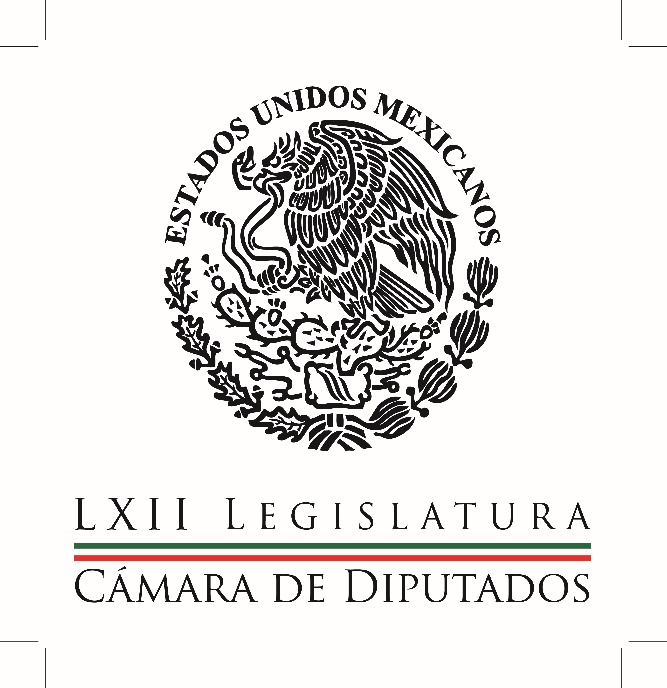 Carpeta InformativaPrimer CorteResumen: Por complicado ambiente electoral, difícil acordar periodo extraordinario: PANGarantiza Peña Nieto apoyo a afectados por tornado en Ciudad AcuñaCarlos Alberto Martínez: Presupuesto para actividades electorales INE revisa a la baja cantidad de zonas peligrosas para elecciones.Joaquín López-Dóriga: Candidatura de AMLO a la PresidenciaTaxistas del DF se manifestaron contra UBER y CabifyMás de 40 mil personas en asentamientos irregulares en barrancas deberán ser reubicadas Martes 26 de mayo de 2015CÁMARA DE DIPUTADOSTEMA(S): Trabajo Legislativo FECHA: 26/05/15HORA: 00:00NOTICIERO: MVS NoticiasEMISIÓN: Primer CorteESTACION: OnlineGRUPO: MVS0Por complicado ambiente electoral, difícil acordar periodo extraordinario: PANLa bancada del Partido Acción Nacional (PAN) en la Cámara de Diputados, consideró que ante el complicado clima que vive el país y el álgido ambiente en torno al proceso electoral, será prácticamente imposible que las principales fuerzas políticas en el Congreso alcancen los acuerdos necesarios para convocar a un Periodo Extraordinario de Sesiones.El diputado José Isabel Trejo, señaló que los temas que quedaron pendientes en la Agenda Legislativa, como la Reforma Política del Distrito Federal o la Ley General de Aguas, deberán ser abordados con la calma necesaria por los integrantes de la siguiente Legislatura.Al aseverar que difícilmente podrían generarse las condiciones para un periodo extraordinario pasando la elección, Trejo Reyes subrayó que “las cosas estarán muy calientes”, pues habrá una larga serie de conflictos electorales que dificultarán todo acuerdo parlamentario.Por ello, es más conveniente que la siguiente Legislatura analice con detenimiento los asuntos relevantes que no avanzaron en la LXII Legislatura que prácticamente ha concluido trabajos, apuntó el también secretario general del PAN.“Yo preferiría que fuera la nueva Cámara de Diputados la que hiciera un nuevo plan legislativo a improvisar en un periodo extraordinario algunas cosas en las que, ya muy calientes las cosas después de las elecciones no va a haber el ambiente propicio para una mejor toma de decisiones para el país”, dijo.En esas condiciones políticas, no sería apropiado impulsar acuerdos sobre asuntos delicados como el agua y la organización política en la capital del país, ya que el 7 de julio dejará como saldo 9 nuevos gobernadores, más de mil nuevos alcaldes y 500 “nuevos” diputados federales, ello, sin contar los conflictos que habrán de dirimir las autoridades electorales, remarcó. ys/m.INFORMACIÓN GENERALTEMA(S): Información General FECHA: 26/05/15HORA: 00:00NOTICIERO: MVS NoticiasEMISIÓN: Primer CorteESTACION: OnlineGRUPO: MVS0Garantiza Peña Nieto apoyo a afectados por tornado en Ciudad AcuñaAl llegar por la noche a Ciudad Acuña, Coahuila, lugar donde por la mañana de este lunes se registró un fuerte tornado, el presidente Enrique Peña Nieto, luego de reunirse con damnificados y encabezar una reunión de evaluación, afirmó que el Gobierno Federal emite la declaratoria de emergencia para otorgar todos los recursos y apoyar a los afectados por el fenómeno climático. El político mexiquense realizó un recorrido por la zona afectada, durante el cual dialogó con los vecinos, les expresó su condolencia por las personas que perdieron la vida, escuchó sus peticiones y les reiteró el apoyo del Gobierno de la República para lograr la completa normalización del lugar.Posteriormente encabezó una reunión de evaluación, coordinada por el Secretario de Gobernación, en la que participaron el Gobernador del Estado, el Presidente Municipal de Ciudad Acuña,  los secretarios de Defensa, Marina, Desarrollo Social, Salud, Desarrollo Agrario Territorial y Urbano; los titulares de la Comisión Nacional del Agua y de la Comisión Federal de Electricidad, y el Coordinador de Protección Civil de la Secretaría de Gobernación. El primer mandatario instruyó hacer el debido censo que  permita, con mayor precisión y puntualidad, saber quiénes fueron las familias afectadas, cuáles fueron los daños ocasionados, y a partir de la declaratoria que hará el Gobierno de la República  de la zona afectada, “poder hacer suma de recursos que nos permitan hacer la reparación en el menor tiempo posible”. Añadió que el servicio de agua se ha restablecido totalmente y el de la energía eléctrica “el día de hoy quedará prácticamente al 50 por ciento recuperado, y el resto en las próximas horas, quizá de dos a tres días máximo”.Señaló que se han habilitado albergues para atender a quienes han quedado sin vivienda; y dijo tener el reporte de que casi todas las familias afectadas han tomado la decisión de albergarse en la casa de algún familiar o amigo.Luis Felipe Puente, coordinador nacional de Protección Civil, afirmó que la mayoría de las casas sufrieron daños estructurales y que la maquinaria pesada para retirar los escombros trabajan de manera coordinada. Agregó que fue ratificada la declaratoria de emergencia. La secretaria de Salud, Mercedes Juan López, manifestó que se ha brindado atención a las personas que resultaron heridas, cifra que asciende a cerca de 300 personas. Citó que están hospitalizadas 44 personas sin riesgo, mientras que ocho serán intervenidas por diversas fracturas.Jesús Murillo Karam, titular de la Sedatu, añadió que se brindará la atención para la reconstrucción de las más de 700 viviendas que resultaron afectadas en las colonias de Santa Teresa, Santa Rosa y Aves. Rosario Robles, responsable de la Secretaria de Desarrollo Social, dio cuenta de que se ha pedido al Congreso del estado un punto de acuerdo para permitir que se implemente el programa de empleo temporal en este proceso electoral, debido a a urgencia de la situación. Por su parte, Enrique Ochoa Meza, director de la CFE, detalló que se ha restablecido el 50 por ciento de la energía eléctrica en la zona; además de que se ha desplazado personal de Coahuila, Tamaulipas y Nuevo León.La Comisión Nacional del Agua aseguró que el tornado que se registro la madruga del lunes en Ciudad Acuña alcanzó vientos de 220 kilómetros por hora y que su nivel de intensidad fue entre 2 o 3 de acuerdo la escala que mide la intensidad de estos fenómenos.Roberto Ramírez de la Parra, titular de la Conagua, informó al presidente Peña Nieto que el 2007 se había registrado un tornado en Piedras Negras, Coahuila, pero que no existen registros de esta actividad en la zona y en la entidad, por lo que considero que es atipica la formación.Finalmente, el gobernador Humberto Moreira dejó en claro que el tornado no tuvo aviso de ninguna de las autoridades del Gobierno de México, ni de Estados UnidosEl presidente Peña Nieto pernocta en Ciudad Acuña a efecto de mañana, con luz de día, hacer otro recorrido en la zona afectada, antes de partir a la  ciudad de México para atender la visita de estado que efectúa la Presidenta de la República Federativa de Brasil, Dilma Rousseff. ys/m.TEMA(S): Información GeneralFECHA: 26/05/2015HORA: 06:45NOTICIERO: En los Tiempos de la RadioEMISIÓN: Primer CorteESTACION: 103.3 FMGRUPO: Fórmula0Carlos Alberto Martínez: Presupuesto para actividades electorales Carlos Alberto Martínez, colaborador: Las autoridades electorales tienen un presupuesto nada despreciable de 18 mil 500 millones de pesos. Sin embargo, de poco sirve tener una estructura sólida con un buen presupuesto cuando el nivel de desconocimiento de la ciudadanía del día de la elección es elevado y se prevé un abstencionismo que ronda en, al menos, el 60 por ciento. Los sectores productivos son de los más preocupados en que se lleven a cabo las elecciones, ya que el clima de negocios se favorece o se perturba de acuerdo a la estabilidad política, social y desde luego económica. Recientemente los empresarios del país exhortaron a la ciudadanía a hacer valer la fuerza del voto el 7 de junio, con el fin de perfeccionar la democracia en México y aspirar a mejores gobiernos. Sin embargo, la falta de cultura electoral aún es amplia y aún existe manipulación electoral y proselitismos adelantados que distorsionan la realidad política. Según la iniciativa privada, previo al día de la elección, los ciudadanos tendrán cuatro días para ponderar y decidir de manera informada, libre y responsable, sin el ruido de los partidos y los candidatos, el sentido de su voto. A final de cuentas sin la democracia no hay equilibrio entre lo económico y lo político, y en la actualidad lo que se busca es sentar bases y mecanismos de colaboración para fomentar el ejercicio libre e informado del voto en los comicios. A estas alturas del periodo electoral cualquier esfuerzo por promover el voto es lo más acertado, ya que se debe priorizar la corresponsabilidad de todos los sectores de la sociedad para poder sacar adelante los comicios. Los empresarios saben que esta elección será compleja en el país, la serie de intereses se entrecruzan y la competencia entre los diez partidos se agudiza. Ojalá y después de las elecciones los partidos políticos que sobrevivan se preocupen por la democracia y la economía del país, ya que sin una democracia sólida, la economía tiene pocas probabilidades de éxito. Duración 1’21’’, nbsg/m. TEMA(S): Información GeneralFECHA: 26/05/15HORA: 07:25 AMNOTICIERO: Milenio Noticias EMISIÓN: Primer CorteESTACION: Canal 120 CablevisiónGRUPO Milenio INE revisa a la baja cantidad de zonas peligrosas para eleccionesMagda González (MG), conductora: El Instituto Nacional Electoral ajustó a la baja las cifras sobre zonas del país que representan una alarma para el proceso  electoral el próximo 7 de junio.Carlina Rivera (CR), reportera: Pues efectivamente, prácticamente la mitad de la sesión de Consejo especial que aprobó el INE para este proceso electoral han sido identificadas como zonas de alta inseguridad en el país, es decir el 44 por ciento de las quince mil un ciento secciones que detectó el INE, pues presentan algún tipo para instalar las casillas el próximo 7 de junio ante la situación de inseguridad  que prevalece en el país.Y es que en entrevista el secretario ejecutivo Edmundo Jacobo Molina informó que de las más de 68 mil secciones en que se divide nuestro país, aproximadamente este 22 por ciento se encuentran en una situación de alerta por el tema de la inseguridad.Es por ello que, dijo, es fundamental que, pues se trabaje de manera conjunta para garantizar la estrategia, sin embargo aseguró que hasta el momento del total de todas estas secciones, únicamente el 20 por ciento presenta algún tema de riesgo real para que pueda instalarse la casilla el día de la jornada.Sin embargo, aseguró que el analfabetismo y la migración, Magda, pues fueron los dos factores que llaman la atención a la autoridad electoral, tanto por su crecimiento exponencial como por en el caso de la migración, ser la variable que se presenta mayormente en todo el país.Y es que de acuerdo con cifras finales Nuevo León, Distrito Federal y Guerrero son las entidades que presentan mayor número de estas secciones, de atención especial por el tema de inseguridad, mientras que Hidalgo, Colima y Aguascalientes no reportan ningún problema en ninguna de sus secciones.Por lo pronto, Edmundo Jacobo detalló que las que las “taes” son identificadas y clasificadas por los capacitadores electorales que realizan el trabajo de campo por lo que dijo, pues el INE tendrá especial atención en esta zona a fin de garantizar que el proceso electoral realicé de manera exitosa en todo el país. MG: Así es Carolina porque hay que aclarar que el día de ayer presentábamos unas cifras que fueron emitidas por el propio Instituto. Y el día de hoy ajusta, pero no tanto la cifra, sino más  bien hace una, descifra, detalladamente cuáles de esos puntos, digamos,  presentan mayor a alerta y, pues sobre todo y lo importante y hay que destacarlo  es que lo tienen identificado y van a tomar en cuenta las acciones necesarias para que de aquí todo transcurra de aquí al 7 de junio sobre todo que se lleva a cabo el proceso de manera como estaba planeado, para que el día de las elecciones puedan establecerse las casillas y que pueda la genta asistir a estas votación de los comicios, Carolina.CR: Así es Magda, y sobre todo hay que recordarle al auditorio que, pues el Instituto tiene una estrategia a nivel nacional de capacitación electoral, además de que el propio secretario ejecutivo nos detallaba el día de ayer que tienen una estrategia específica para cada entidad del país donde se presenta una situación de especial atención, como podría ser el caso de Guerrero y también para las zonas de atención especial.La empresa de los números, pues es básicamente porque a lo largo de todo proceso se ha venido modificando, ya que es a través de esta misma estrategia que se vienen adaptando a las situaciones, pero sobre todo que, pues  vienen cambiando la circunstancia y el trabajo de campo que se realiza día a día.MG: Así es y lo hemos platicado efectivamente con los consejeros. Carolina gracias. Duración: 4´6” bmj/mTEMA(S): Información General FECHA: 26/05/15HORA: 06:27NOTICIERO: En los Tiempos de la RadioEMISIÓN: Primer CorteESTACION: 103.3 FMGRUPO: Radio Fórmula0Joaquín López-Dóriga: Candidatura de AMLO a la PresidenciaJoaquín López-Dóriga, colaborador: En las últimas semanas, he escuchado en algún círculo empresarial que Andrés Manuel López Obrador viene con todo y por todo y que ha sido este gobierno priista el que le ha pavimentado el regreso. Incluso he sabido que esa cúpula se ha atrevido a comentar que hay que parar a López Obrador, lo que a mí me parece gravísimo, ya no se diga en una democracia sino en cualquier convivencia civilizada y que sería éste el peor y el último error del sistema: Eliminar a un candidato presidencial, como ya ocurrió la tarde del miércoles 23 de marzo de 1994 en Lomas Taurinas, Tijuana. Que López Obrador viene con todo y por todo es una inexactitud, no puede venir quien -como López Obrador- nunca se ha ido de su proyecto presidencial. Lo de que este gobierno le ha pavimentado el regreso cae por su mismo peso, no veo a este gobierno celebrando que López Obrador llegue a la presidencia; lo que sí veo -y me preocupa- es que se usen estos falsos supuestos para llegar a una conclusión fatal. Duración 1´22´´, ys/m.TEMA(S): Información GeneralFECHA: 26/05/2015HORA: 06:39NOTICIERO: EnfoqueEMISIÓN: Primer CorteESTACION: 100.1 FMGRUPO: NRM Comunicaciones0Taxistas del DF se manifestaron contra UBER y CabifyLeonardo Curzio, conductor: Le comento que hay manifestaciones de taxistas en la Ciudad de México, el día de ayer las hubo, y bueno pues hay algunas de ellas que tienen, la natural, vocación de decir "A ver, esta nueva empresa nos está cambiando completamente las reglas", pero hay también mucha política, hay dos diputados claramente identificados que fueron los responsables de organizar lo que ocurrió ayer, uno es Felipe de la Cruz, candidato de Morena por el Distrito 17 de Iztacalco, y el otro es Eleazar Romero, militante de Movimiento Ciudadano, son los dos actores eficientes que organizaron el día de ayer una movilización. Mi querido Juan Enrique Velázquez tiene para usted la nota. Adelante Juan. Juan Enrique Velázquez, reportero: Con mucho gusto Leonardo, saludos amigos de Enfoque, pues sí, luego de varias horas de caos vehicular en diversas calles de la capital de la República, originado por cientos de taxistas regulares que salieron a manifestarse este lunes, el Gobierno del Distrito Federal y los quejosos llegaron a un acuerdo; las autoridades se comprometieron que a partir de este martes 26 de mayo, iniciarán los operativos contra unidades Uber, Cabifay y Panteras. Eleazar Romero, uno de los dirigentes de estas organizaciones de taxistas, dijo que además en esta semana se exigiría que se bajen de la plataforma todas las aplicaciones. Aseguró que la lucha aún no termina pero reconoció que se dio un paso sumamente importante para el gremio que aglutina a más de 140 mil trabajadores del volante. Aquí sus palabras. Insert de Eleazar Romero, militante de Movimiento Ciudadano: "Los piratas, estamos hablando de Uber, Cabifay y Panteras, y los ejecutivos, y ahorita son parte de la negociación, y el día miércoles a las 2 de la tarde se le va a exigir que baje la plataforma de todas las aplicaciones". Reportero: Tras la marcha que partió en las inmediaciones de la columna de Independencia hacia el Zócalo capitalino, pero que sólo llegó a Juárez y López, los inconformes se dirigieron a la secretaría de Movilidad para firmar los acuerdos alcanzados. Los trabajadores del volante advirtieron que de nueva cuenta saldrán a bloquear las calles y avenidas en caso de que el Gobierno del Distrito Federal no cumpla los compromisos adquiridos. Sin embargo, más tarde, los quejosos dieron a conocer una carta firmada en el que las autoridades se comprometen a iniciar precisamente este miércoles con los operativos. Duración 2’26’’, nbsg/m. TEMA(S): Información GeneralFECHA: 26/05/2015HORA: 06:54NOTICIERO: Reporte 98.5EMISIÓN: Primer CorteESTACION: 98.5 FMGRUPO: Imagen0Más de 40 mil personas en asentamientos irregulares en barrancas deberán ser reubicadasMartín Espinosa, conductor: Más de 40 mil personas en asentamientos irregulares localizados en barrancas están en riesgo latente de perder sus viviendas e incluso la vida debido a las precipitaciones pluviales, por lo que deberán ser reubicadas de modo precautorio en esta temporada de lluvias o de manera definitiva, demandaron los diputados por el PRD Gabriel Godínez y Alejandro Ojeda. Aseguraron que los puntos más vulnerables son Zaragoza, Insurgentes, Periférico, Circuito Interior, Viaducto, Tlalpan, Cien Metros, Oceanía, Boulevard de las Culturas y Reforma. Duración 40’’, nbsg/m. 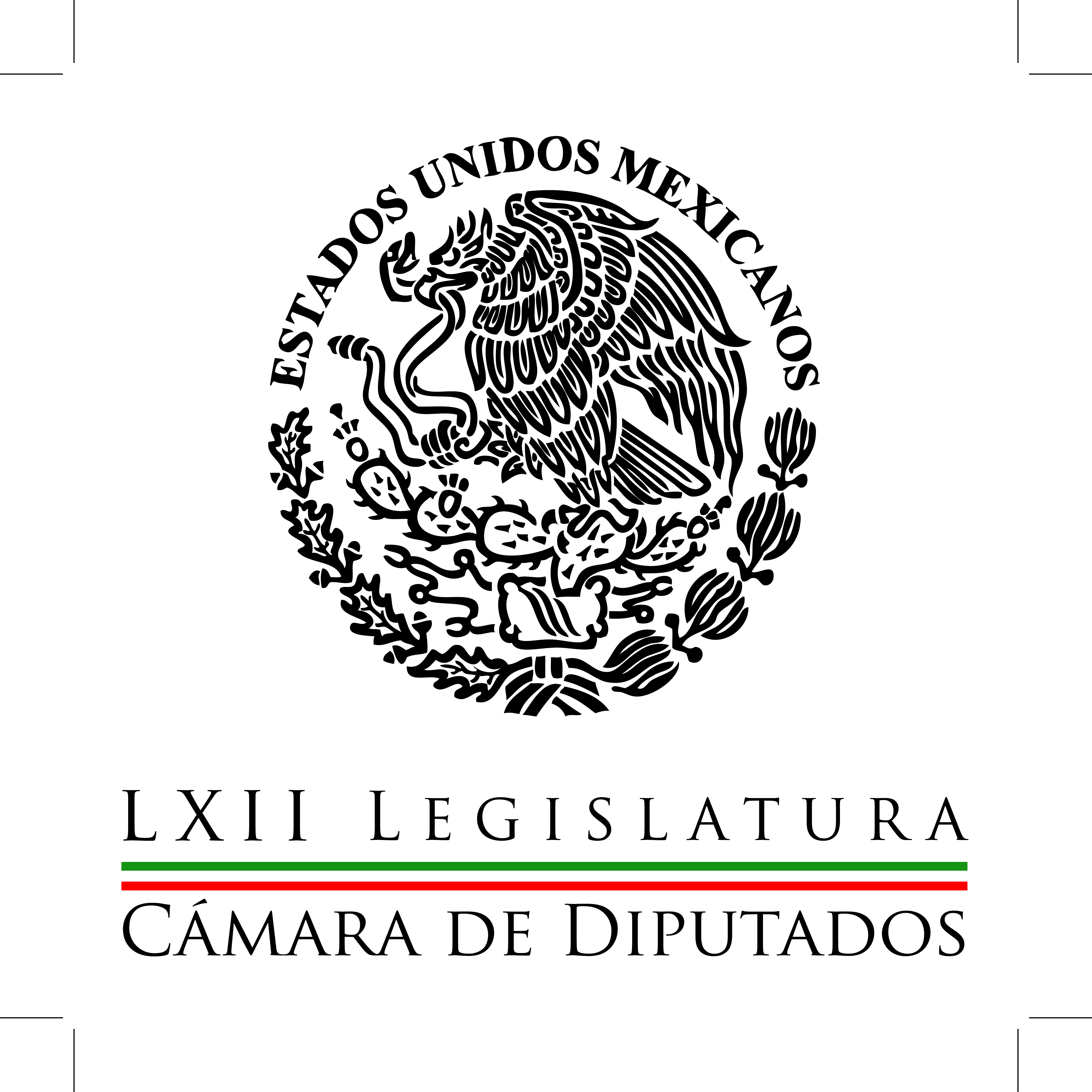 Carpeta InformativaSegundo CorteResumen: Diputado propone cárcel por coacción de voto con programas socialesPrivilegiar interés ciudadano en conflicto de taxistas, pide diputadoDestaca senadora visita e instrucciones de Peña Nieto para AcuñaEduardo Sánchez: Recorrido del Presidente por la zona de Ciudad Acuña  Condena PRI asesinato de coordinador de campaña en PueblaNo tengo pensado dejar el país, asegura Marcelo Ebrard26 de mayo de 2015TEMA(S): Trabajo Legislativo FECHA: 26/05/15HORA: 12:54NOTICIERO: Notimex / UniradioEMISIÓN: Segundo Corte  ESTACION: Online GRUPO: Notimex 0Diputado propone cárcel por coacción de voto con programas socialesEl diputado priista José Alejandro Montano Guzmán afirmó que debe castigarse con pena de cárcel a los candidatos y candidatas a puestos de elección popular que usen programas sociales para coaccionar el voto en su favor. El presidente de la Comisión de Desarrollo Social de la Cámara de Diputados llamó a la ciudadanía a no tener miedo de denunciar al servidor público o persona que les condicione el acceso a un programa de beneficio social a cambio del apoyo electoral.“Cualquier candidato que llegue y los quiera chantajear, denúncienlo, esos merecen estar en la cárcel”, declaró en entrevista el legislador del Partido Revolucionario Institucional (PRI). Señaló que el uso de los programas sociales con fines electorales no es decisión de los partidos políticos, sino de las personas que contienden en la campaña electoral. “¿Qué culpa tiene el partido? Son los actores”, subrayó.Pidió generar un ambiente de confianza para que la ciudadanía vote por sus candidatos el día de la elección ya que, dijo, “es un ejercicio que debemos hacer como mexicanos para poder lograr y poder exigir”.“Que voten por el que quieran, por quien les genere confianza, pero que voten”, llamó al tiempo de exhortar a los candidatos a que en la búsqueda del voto no empañen a las instituciones, y mejor traten de acercarse a la gente para comprometerse con ellos.“En una elección lo que cuenta más es la confianza, la vinculación con la sociedad y que atiendan los temas de interés de la gente, expresó Montano Guzmán. Informó que a pesar de que algunos programas sociales serán suspendidos durante la veda electoral para evitar que se generen cuestionamientos, habrá algunos imprescindibles que no se verán afectados, como el de Empleo Temporal, que se mantendrá donde la población esté padeciendo afectaciones de tipo climatológico. /gh/mTEMA(S): Trabajo Legislativo FECHA: 26/05/15HORA: 13:35NOTICIERO: Notimex / Yucatán EMISIÓN: Segundo Corte  ESTACION: Online GRUPO: Notimex 0Privilegiar interés ciudadano en conflicto de taxistas, pide diputadoEl diputado panista Fernando Rodríguez Doval, pidió que en el conflicto entre taxistas en la ciudad de México, se anteponga el interés de los ciudadanos que requieren de un medio de transporte eficiente. Consideró que ‘los taxistas tienen derecho a sentirse enojados, pues antes de obtener los permisos necesarios para operar sus unidades, desde las placas hasta el tarjetón, son objeto de múltiples actos de corrupción’. Sin embargo, planteó que este gremio también debería preocuparse por mejorar el servicio que ofrece, con el objetivo de promover la calidad y competencia, pues en la ciudad ‘todos tenemos alguna historia de abuso en una unidad de taxi’. Entre las irregularidades, el legislador comentó que hay casos en que los taxímetros están alterados, hay falta de higiene y de mantenimiento en los vehículos y hasta violaciones al reglamento de tránsito por parte de los conductores. Por lo tanto, apuntó el panista, es injusto que por unos paguen todos, pero si los usuarios prefieren Uber es porque, hasta ahora, con ese servicio van a la segura. Por ello Rodríguez Doval pidió al jefe de Gobierno del Distrito Federal, Miguel Angel Mancera, no ceder a los chantajes de quienes no están del lado de los usuarios, y brindar un servicio de transporte público de calidad./gh/mTEMA(S): Trabajo Legislativo FECHA: 26/05/15HORA: 09:11 AMNOTICIERO: Imagen InformativaEMISIÓN: Primer CorteESTACION: 90.5 FMGRUPO ImagenGran logro fue iniciativa que eleva a 15 años la edad mínima para trabajar: PVEMLeonardo Hernández, reportero: La diputada Carla Padilla Ramos del Partido Verde, aseguró que uno los grandes logros, de la legislatura que termina fue la aprobación de la iniciativa que eleva a 15 años la edad mínima para trabajar.La ecologista dijo, que ésta es una de las grandes conquistas de la presente administración, y confió en que los frutos de esta reforma legal se verán reflejadas en un corto, mediano y largo plazo Finalmente Padilla Ramos, dijo que lo más importante es vigilar el cumplimiento  de las disposiciones ya aprobadas, pues solo con la participación de todos se logrará la erradicación de la explotación infantil. Duración 47” bmj/mINFORMACIÓN GENERALTEMA(S): Información General FECHA: 26/05/15HORA: 11:42NOTICIERO: Notimex / 20minutosEMISIÓN: Segundo Corte  ESTACION: Online GRUPO: Notimex 0Destaca senadora visita e instrucciones de Peña Nieto para AcuñaEl presidente Enrique Peña Nieto dejó instrucciones a los secretarios de su gabinete para atender a los damnificados, apoyar a los deudos e iniciar tareas de reconstrucción en Ciudad Acuña, azotada ayer por un tornado, informó la senadora Silvia Garza.La legisladora del Partido Acción Nacional (PAN), en entrevista, valoró la sensibilidad presidencial ante esta tragedia y expuso que el servicio de agua potable en el municipio de Acuña ya se restableció al ciento por ciento y el de energía eléctrica ya llegó a 50 por ciento.Asimismo destacó la labor del Ejército Mexicano en favor de la población civil para el auxilio y la remoción de escombros, así como para la búsqueda de los desaparecidos.La también presidenta de la Comisión Especial de Cambio Climático precisó que el Ejecutivo federal instruyó a los secretarios de Desarrollo Social, de Desarrollo Agrario, Territorial y Urbano y de Gobernación para que concentren esfuerzos en atender a los afectados. Otras labores que les encargó son ayudar a los deudos de las personas que perdieron la vida y comenzar de inmediato las tareas de reconstrucción de más de 700 viviendas que fueron pérdida total o parcial.Garza Galván destacó que "el presidente de la República haya venido aquí a Ciudad Acuña y, sobre todo, con los compromisos que hace frente a los ciudadanos. Dejó instrucciones precisas a su gabinete".La senadora por Coahuila responsabilizó de esta tragedia a las empresas inmobiliarias por construir casas sin cimientos y endebles, al tiempo que comparó la devastación que dejó el tornado ocurrido ayer lunes con un bombardeo aéreo."De verdad es como si estuvieras en una zona de guerra, una zona donde hubo bombardeos. La verdad es muy lamentable y, sobre todo, que las personas pierden de un momento a otro, porque el tornado duró seis segundos", expresó./gh/mTEMA(S): Información general FECHA: 26/05/15HORA: 11:31NOTICIERO: Notimex / 20minutos EMISIÓN: Segundo Corte  ESTACION: Online GRUPO: Notimex 0Comienza sesión solemne en el Congreso en honor a presidente finlandésEn la Comisión Permanente del Congreso de la Unión inició una sesión solemne para recibir y escuchar al presidente de la República de Finlandia, Sauli Väinämö Niinistö.Una comisión plural encabezada por el senador Arturo Zamora Jiménez recibió al mandatario europeo, para introducirlo al Salón de Sesiones, donde tocará una banda de guerra.El mandatario finlandés dirigirá un mensaje al pueblo de México en la máxima tribuna de la nación, desde donde también el presidente de la Mesa Directiva de la Comisión Permanente, Luis Miguel Barbosa Huerta emitirá un mensaje. /gh/mTEMA(S): Información General FECHA: 26/05/15HORA: 07:13NOTICIERO: Ciro Gómez Leyva por la MañanaEMISIÓN: Segundo CorteESTACION: 104.1 FMGRUPO: Radio Fórmula0Eduardo Sánchez: Recorrido del Presidente por la zona de Ciudad Acuña  Ciro Gómez Leyva (CGL), conductor: Bueno, siguiendo con los diarios, "El Universal", muy impresionante las fotografías de lo que ocurrió en Ciudad Acuña, Coahuila, en, leo por ejemplo la foto que trae "El Universal", con coches en... Manuel Feregrino (MF), colaborador: Pues impactados ahí sobre una casa. CGL: Impactados. MF: Sobre lo que era una casa. CGL: ... sobre casas, quedan en posición vertical los coches. Dice: "en sólo seis segundos, un tornado destruyó casas, vehículos, árboles y dejó una estela de muerte y desolación en Ciudad Acuña". El reporte de Gobernación es de 13 muertos, un bebé desaparecido y 229 heridos. Ayer el presidente Enrique Peña Nieto se trasladó a la zona de desastre para garantizar apoyo. En qué va a consistir ese apoyo, Eduardo Sánchez, coordinador de Comunicación Social de la Presidencia de la República. Gusto en saludarte, Eduardo, buen día. Eduardo Sánchez (ES), coordinador de Comunicación Social de la Presidencia de la República: Igualmente, Ciro, muy buenos días. Pues mira, nos encontramos aquí ya las brigadas de la Comisión Federal de Electricidad, las brigadas de Conagua ya están trabajando en el lugar; los de Comisión Federal de Electricidad tratando de restablecer el servicio eléctrico en toda esta zona, Conagua haciendo una supervisión de un servicio de agua potable, que afortunadamente desde ayer ya está restablecido. El Presidente de la República iniciará en unos minutos un recorrido por la zona, recibirá los informes que le han preparado cada una de las instancias del Gobierno de la República que están trabajando aquí, y más tarde nos trasladaremos a la Ciudad de México para el compromiso que el Presidente de la República tiene con respecto a la visita de Estado de la Presidenta de Brasil. CGL: Eduardo, ¿qué tan extendido fue el radio que afectó este tornado? ES: Aparentemente son tres colonias, Ciro, que son las que vamos a recorrer en un momento más, pero sí es impresionante lo que en unos cuantos segundos este fenómeno, los daños que este fenómeno causó en esta zona. La secretaria de Salud ya está recorriendo los hospitales, visitando a las personas heridas, le reportaban anoche que ninguno de ellos está en estado crítico, afortunadamente, y bueno, se está verificando que todos ellos reciban la atención adecuada. CGL: Me imagino que las obras de recuperación, de rehabilitación, de quitar estos coches y demás, se hicieron ayer todas. ES: Están, están, se siguen realizando, ya hay la declaratoria que la ley establece para que se tenga acceso a los fondos de... para desastres naturales. La Coordinación General de Protección Civil también se encuentra trabajando en la zona junto con las autoridades del gobierno del estado y desde luego del municipio de esta ciudad. CGL: Bueno, entonces empiezan el recorrido, nos dice, ya en unos minutos con el presidente Peña Nieto, y después de regreso para, pues para estar, para recibir a la presidenta de Brasil, Dilma Rousseff. ES: Así es, Ciro. Así es. Y bueno, aquí el Presidente tendrá la oportunidad de poder entablar diálogo con las personas que resultaron afectadas, como lo hizo anoche con quienes lo recibieron en este lugar. Y bueno, con mucho gusto más tarde podemos tener más información. MF: Eduardo, buen día, te saluda Manuel Feregrino, preguntarte, en qué condiciones... ES: Hola, Manuel. Buenos días. MF: Buenos días. En lo que tiene que ver, porque las fotos sí son muy dramáticas, se quitan los autos, pero ¿hay condiciones para poder estar ahí las familias, quizá vidrios rotos?, ¿pero hay condiciones en esa colonia para que estén ahí o están pensando en mover gente pues? ES: Fíjate que se... ayer estaban listos albergues para recibir a la gente, sin embargo ninguna de las personas tomó esa opción, todos se encontraron en casas de amigos, de familiares, el hospedaje necesario, pero bueno, vamos a ver ahora en el recorrido con qué nos vamos a encontrar. CGL: ¿Nadie fue a dormir a los albergues anoche? ES: No, no, al reporte que teníamos ayer a la 1:00 de la mañana es que todos había, habían encontrado y preferido albergarse en casas de familiares y amigos. CGL: Bueno. MF: Y el saldo que tú establecías ayer en la conferencia telefónica sigue, ¿verdad?, una menor y son seis personas adultas desaparecidas. ES: Hasta este momento sí, no tengo un informe actualizado, de manera que seguiría yo con el informe anterior, probablemente haya alguna modificación de la cual yo no esté enterado. MF: Estaremos esperando eso. ES: Estoy de acuerdo. CGL: Gracias, Eduardo. Gracias, Julio. ES: Al contrario, muy buenos días. MF: Que tengan buen día. El coordinador de Comunicación Social de Presidencia de la República, Eduardo Sánchez. Manuel. MF: Por comenzar este recorrido, y pues sí, sí, las fotografías por donde las mires son impresionantes, porque los autos salieron volando, ¿no?, como si fueran verdaderamente livianos, recargados en las paredes, ya sea montados en el cofre o montados en la cajuela. CGL: Bueno. Duración 4´45´´, ys/m.TEMA(S): Información GeneralFECHA: 26/05/2015HORA: 07:39NOTICIERO: Ciro Gómez Leyva Por la MañanaEMISIÓN: Segundo CorteESTACION: 104.1 FMGRUPO: Fórmula0Felipe de la Cruz: Movilizaciones en recuerdo y presión por aparición de jóvenes de Ayotzinapa  En entrevista vía telefónica Felipe de la Cruz, vocero del Comité de Padres de normalistas de Ayotzinapa comentó sobre las movilizaciones en recuerdo y en presión por aparición de los 43 jóvenes desaparecidos en Ayotzinapa: No nos queda más que seguir presionando a una respuesta con verdad y a eso hemos venido a la ciudad, habrá movilización en Chilpancingo, en todos los estados y en otros países. En cada estado hay movilizaciones y, te decía, hoy podemos decir que en el mundo van a haber manifestaciones. Desgraciadamente no podemos nombrar gobernantes faltando 43 más los que se acumularon en Chilapa. El movimiento de los padres de Ayotzinapa sigue unido, no ha habido ningún rompimiento, han habido campañas de desprestigio, de información, pero nos mantenemos en la idea de que unidos no nos va a hacer nada, pase el tiempo que pase, nosotros seguimos levantando la voz. Seguimos trabajando con el Centro de Tlachinollan, con Vidulfo Rosales; los del Agustín Pro, igual el equipo de trabajo del inicio, seguimos igual. Seguimos sobre la misma postura. Duración 6’09’’, nbsg/m. TEMA(S): Información General FECHA: 26/05/15HORA: 00:00NOTICIERO: MVS NoticiasEMISIÓN: Segundo CorteESTACION: OnlineGRUPO: MVS0INE publica acuerdos sobre plataformas electorales de PRI, PRD y PTEl Instituto Nacional Electoral (INE) publicó hoy en el Diario Oficial de la Federación los acuerdos por los que se aprueban los registros de las plataformas electorales presentadas por PRI, PRD y PT.Los convenios, tomados en la sesión extraordinaria del Consejo General del INE celebrada el 28 de enero de 2015, indican que proceden los registros ante este organismo de las plataformas electorales que sostendrán los candidatos en los comicios federales a celebrarse el 7 de junio de este año.El instituto expidió la constancia de registro de sus plataformas a los partidos Revolucionario Institucional (PRI), de la Revolución Democrática (PRD) y del Trabajo (PT).Con ello, se eximió a esos partidos políticos de presentar esta constancia al momento de solicitar el registro de sus candidatos ante los órganos electorales competentes. ys/m.TEMA(S): Información General FECHA: 26/05/15HORA: 00:00NOTICIERO: MVS NoticiasEMISIÓN: Segundo CorteESTACION: OnlineGRUPO: MVS0Votar a cambio de algo también tiene consecuencias: Rigoberta MenchúRigoberta Menchú, activista ganadora del Premio Nobel de la Paz llamó a los mexicanos a votar y tener la responsabilidad de hacerlo conscientemente para tener el derecho de opinar.Sobre el llamado a no votar que hacen algunas organizaciones dijo en entrevista con Alejandro Cacho que el clima de paz lo debe garantizar la gente, porque sus autoridades serán electas y "les guste o no" son quienes tomarán en sus manos las políticas públicas que tiene que ver con lo que comemos diario, nuestros impuestos, nuestros derechos, aunque hay quienes negocian sus propios derechos."Muchas bendiciones para los mexicanos que voten conscientemente, no hay otro sistema actualmente más que el voto".En su opinión, quienes votan por algo a cambio, "una canastita o una esperanza falsa también están pagando las consecuencias", porque a medida de que uno entra en el juego  "decir dame y te doy" ya no es dueño de sus decisiones.Dijo que el motivo de su visita a México es hacer un llamado a que las personas mantengan un clima de paz y madurez, sobre todo en tiempo electoral así como su participación como observadora electoral, porque opina que a pesar de la violencia está en las manos de la gente cambiar las cosas.La activista afirmó que hay una lucha muy grande que hacer por la credibilidad, de los procesos, de los candidatos, porque los candidatos normalmente tienen discursos muy apasionados que la gente ya no cree y viene la indignación.Para Menchú es triste ver casos como el de Ayotzinapa, e incluso ver grandes movilizaciones sociales en donde terminamos viendo víctimas. Por otro lado, envió a condolencias a las familias afectadas en Coahuila "ojalá no se pierda la esperanza".Sobre los escándalos de corrupción gubernamental en Guatemala, Menchú se ha sumado a las voces que piden que renuncie el presidente de Otto Pérez Molina y para evitar que sucedan estos casos dijo que debe haber juzgamiento y castigo a detenidos y localizados, "la mayoría del gabinete en Guatemala ya renunció porque están involucrados". ys/m.TEMA(S): Información General FECHA: 26/05/15HORA: 00.00NOTICIERO: MVS NoticiasEMISIÓN: Segundo CorteESTACION: OnlineGRUPO: MVS 0Condena PRI asesinato de coordinador de campaña en PueblaEl líder nacional del PRI, César Camacho Quiroz, condenó el asesinato del coordinador de campaña de su partido en Chignahuapan, Puebla, Salvador Méndez Morales.En entrevista en el marco de una gira de trabajo por Manzanillo, el político mexiquense dijo que estos hechos enrarecen el clima electoral, pero advirtió que no detendrán a su partido."Exigimos con toda energía el pronto esclarecimiento de los hechos y la responsabilidad de quienes lo ejecutaron, quienes eventualmente lo hayan ideado, esto enrarece el clima electoral, el clima democrático, pero no nos van a detener. El PRI tiene claro su propósito de ganarse la voluntad mayoritaria  de los mexicanos".Camacho Quiroz pidió a las autoridades poblanas el pronto esclarecimiento de este crimen, toda vez que la impunidad alienta a otros a cometer este tipo de homicidios."Uno de los flagelos de México es la impunidad, parece que el que la hace no la paga, y eso tiene un efecto de imitación negativo".César Camacho confió en que el asesinato de Méndez Morales no tenga fines políticos. ys/m.TEMA(S): Información GeneralFECHA: 26/05/2015HORA: 07:39NOTICIERO: Ciro Gómez Leyva Por la MañanaEMISIÓN: Segundo CorteESTACION: 104.1 FMGRUPO: Fórmula0Heberto Castillo: Ya no estoy de acuerdo en cómo está trabajando el PRD  Ciro Gómez Leyva (CGL) conductor: Regresamos al tema electoral, en las candidaturas que nos han llamado mucho la atención, personajes que conocimos en algún otro momento en otras funciones, en otros partidos, está la de Heberto Castillo que fue un muy buen delegado de Coyoacán y ahora es candidato a diputado federal por el distrito 24 en Coyoacán, pero ahora por Movimiento Ciudadano. Heberto, gusto en saludarte, buenos días. Heberto Castillo (HC), candidato a diputado federal por el distrito 24 en Coyoacán por Movimiento Ciudadano: Mucho gusto Ciro en saludarte a ti y a todo tu auditorio, pues ¿cómo has estado? bien, muy buenos días. CGL: Bien, ¿qué tan distinta se ve Coyoacán desde Movimiento Ciudadano que desde el PRD? HC: Pues sí, Ciro, mira pues ya ves yo fui fundador del PRD y bueno pues ya desde 1974 cuando estábamos muy chavos con mi padre en el PMT y pues realmente yo necesito trabajar políticamente con propuestas y desgraciadamente ya no estoy de acuerdo cómo está trabajando el partido el PRD, creo que se ha abandonado mucho los principios y los valores con los que se originó. Y así pues entonces no hubo oportunidad de que yo pudiera trabajar políticamente y aquí me abrieron las puertas con una propuesta que tengo yo para Coyoacán como diputado federal, en el ámbito federal y obviamente apoyando en el ámbito local. Pues aquí estoy trabajando ya desde el 5 de abril en la campaña. CGL: Te la jugaste difícil Heberto. HC: Sí, me la jugué. CGL: Tú conoces bien como son las elecciones, cual es la fuerza del PRD en Coyoacán, irles a ganar una diputación por otro partido por Movimiento Ciudadano, parece misión imposible Heberto. HC: Sí, pero mira, lo que pasa es que la, digo también esto le hemos (inaudible) mucho a la gente, aquí también ahora yo lo entiendo y aquí en mi caso bueno la ventaja es yo tengo mucha presencia en toda la delegación, la gente me ubica, me conoce y sé que esta, que ha sido difícil, pero también ha habido un deterioro muy grande sobre todo del anterior partido. Y pues ahorita lo he visto yo también aquí en la campaña, yo me he metido vengo ahorita llegando de una lechería, estamos en todos lados, pues los trabajos que se hicieron precisamente cuando estuve como delegado, a mí me tocan de los tres coyoacanes que siempre hablaba yo, del Centro Histórico, de los Culhuacanes y los Pedregales, me tocan dos, me tocan todos los Culhuacanes y el Centro Histórico. Y entonces en estos dos distritos estamos volviendo a retomar todas las propuestas con las que trabajamos desde hace mucho, se acuerdan bien como trabajamos bien en las unidades, en las 57 unidades habitacionales, trabajando en áreas comunes, con propuestas para poder actualizar esos recursos, son unidades que tienen más de 50 años construidas con muchos problemas, viven ahí 22 mil familias y pues retomando esto y en el Centro Histórico bueno pues todo lo que se hizo para el recate patrimonial. Y es difícil, pero digo ha habido muy buena respuesta y a mí me ha apoyado aquí ahora Movimiento Ciudadano y estoy bastante optimista con lo que estamos viendo del desarrollo de la campaña, porque los demás candidatos que van a competir contra mí no traen ninguna propuesta y yo soy propuestas muy claras. Mira, por ejemplo, yo voy a trabajar en el ámbito local apoyando las propuestas para Coyoacán, una que tengo es aquí en las 56 unidades habitacionales, generar recursos federales para que todas las áreas comunes como se dejen por la ley de condominio, puede intervenir la delegación en convenios con la Procuraduría Social como lo hicimos anteriormente y poder aterrizarlos, porque un problema de ellos es que la delegación no puede intervenir en áreas de condominio entonces es mucho el retraso que se tiene en esta zona pues por todas las áreas comunes. El otro es también los recursos que hay que adquirir y que hay que generar para que todas las áreas patrimoniales aquí en Coyoacán pues no se vayan deteriorando, a mí me costó mucho trabajo, tú lo viste, lo viste también como vecino. CGL: Sí, sí, sí. HC: Un año y medio, pero intenso y se logró el rescate y el rescate urbano. CGL: Lo recordamos bien. HC: Del sector comercio, las áreas verdes, en fin, y yo creo que esto se ha ido deteriorando porque no se le ha dado el cuidado que se requiere y obviamente a nivel federal pues tenemos muchas cosas Ciro. CGL: No, sin duda. HC: hay que mencionar que tenemos un modelo económico desde 1982 que (inaudible) de pobreza más grande que tenemos. CGL: Bueno, pues Heberto queríamos escucharte, suerte, se ve muy difícil, sin duda te conoce la gente, haz ganado elecciones ahí y mucha suerte Heberto, Heberto Castillo. HC: Muchísimas gracias Ciro y aquí vamos a estar. CGL: Fuerte abrazo. HC: Un abrazo gracias. CGL: Heberto Castillo, queríamos escucharlo antes de que terminaran las campañas, va por el distrito 24 en Coyoacán por el Movimiento Ciudadano. Duración 22’’, nbsg/m. TEMA(S): Información general FECHA: 26/05/15HORA: 10:12NOTICIERO: El UniversalEMISIÓN: Segundo Corte  ESTACION: onlineGRUPO: El Universal 0No tengo pensado dejar el país, asegura Marcelo EbrardLuego de que el Tribunal Electoral del Poder Judicial de la Federación (TEPJF) le retirara la candidatura, el ex jefe de gobierno del DF, Marcelo Ebarad, indicó que luego de sus vacaciones en la Unión Europea regresará a México para las elecciones del 7 de junio. En cuanto a los rumores de que se fue del país para no regresar indicó que "no pretendo estar fuera de México mucho tiempo, estaré por allá en el proceso electoral", aseguró. En entrevista con Ciro Gómez Leyva, Ebrard Casaubón indicó que su viaje a Washington fue para tramitar medidas cautelares ante la Comisión Interamericana de Derechos Humanos (CIDH) para evitar lo que el viernes hizo el Tribunal Electoral que fue "quitarme el derecho de participar en el proceso electoral y a los ciudadanos de elegir o decidir si debo o no ser diputado". "El viernes se citó, por parte del Tribunal, se dictó una sentencia que contradice las sentencias del propio Tribunal anteriores, en el sentido de que primero debe protegerse un derecho fundamental", reiteró. Sobre su intención de ser Presidente de la República, Marcelo Ebrard informó que sí le gustaría pero que tiene que ver cuáles son los resultados del proceso electoral. "Tendremos que ver cómo quedan las cosas y de qué manera podemos contribuir para lo que a mí me parece lo más importante, que es que no se reinstale el viejo, el antiguo, sistema político mexicano". /gh/mTEMA(S): Información General FECHA: 26/05/15HORA: 06:11NOTICIERO: Formato 21EMISIÓN: Segundo CorteESTACION: 790 AMGRUPO: Radio Centro0Ricardo Monreal asegura que ya presentó una denuncia por grabación telefónicaCarlos González, conductor: Ricardo Monreal asegura que ya presentó una denuncia ante autoridades locales por la situación de esta llamada que lo están exhibiendo y exigiendo contratos simulados. Jesús Alberto Zamora, reportero: Tras darse a conocer una grabación telefónica en la que supuestamente habla de que es necesario simular contratos para su campaña política, Ricardo Monreal, candidato de Morena a la jefatura delegacional en Cuauhtémoc, dijo que se trata de una embestida mediática basada en mentiras y calumnias, cuando siete encuestas, dijo, lo han ubicado en el primer lugar en la contienda. Dice que ha presentado una denuncia ante las autoridades electorales y la Procuraduría por la intervención. El PRD dio a conocer una grabación de audio en la que es escucha al candidato de Morena presuntamente hablar de la necesidad de simular contratos para su campaña con Néstor Núñez, aspirante también de ese partido a diputado local por el distrito nueve. Duración 2´01´´, ys/m.TEMA(S): Información General FECHA: 26/05/15HORA: 07:41NOTICIERO: ImagenEMISIÓN: Segundo CorteESTACION: 90.5 FMGRUPO: Imagen0Ricardo Monreal: Aclara el audio que se difunde en Internet sobre los contratos simuladosAdela Micha (AM), conductora: Tengo en la línea telefónica a Ricardo Monreal, candidato de Morena a la delegación Cuauhtémoc. Ya escuchábamos un fragmento de esta llamada telefónica que se dio a conocer entre Ricardo Monreal, candidato de Morena a la delegación Cuauhtémoc; y Néstor Núñez, su coordinador de campaña. Ricardo Monreal (RM), candidato de Morena a la delegación Cuauhtémoc: Mira, el audio está editado. Yo he sido siempre un hombre que se conduce con la verdad, trato de no mentir. Sí es nuestra voz, sí es nuestra voz y sí hay contratos simulados, te voy a explicar por qué. Primero, la ley General de Partidos Políticos establece el prorrateo entre los candidatos; por ejemplo, si yo mando contratar un espectacular y en el espectacular aparecen cinco personas, tres candidatos a diputados y el candidato a jefe delegacional, este contrato se firma por una sola persona y se paga por una sola persona de las que sale en el espectacular; eso es un contrato simulado. Y el artículo 83 de la Ley de Partidos Políticos menciona textualmente que los gastos genéricos de campaña serán prorrateados y que el contrato se firma por uno solo de ellos y se paga por uno solo de ellos; por eso un contrato simulado. AM: Me estás haciendo bolas, yo entiendo lo del prorrateo. ¿Pero a dónde justificas lo del contrato simulado? Y, ¿con quién simulas? RM: Es un contrato simulado con la empresa que te renta. AM: ¿Para qué lo simulas? Eso es para justificar una lana. RM: Lo simulas, porque solamente uno firma; si tú vas a contratar un contrato ahorita, el dueño de los espectaculares te dice "¿quién va a afirmar? No pueden firmar los cinco, tiene que firmar uno"; aunque es propaganda para los cinco, son es uno que firma; esa es la simulación. La simulación que deberían firmarte los cinco, no sólo uno. Un contrato simulado en donde se benefician cinco y sólo uno aparece como un comprador o como rentero de ese espectacular. AM: O sea, ¿aquí no hay ninguna práctica ilegal? RM: Ninguna. AM: ¿Y quién es esa empresa que les da contratos simulados? RM: Todos están así, todos los partidos contratan así. AM: Sí, pero eso no quiere decir que esté bien. RM: Todos los partidos contratan así, el candidato paga, aunque aparezcan cuatro o cinco. Por ejemplo, yo tengo un espectacular donde salgo con cuatro candidatos a diputados, o sea, cinco, yo pagué ese contrato, y, además, yo lo firmé; yo lo que argumento es que sí es un contrato simulado, le digo yo a Néstor, y el termina diciéndome, "sí, ya hablé con los candidatos para prorratear"; o sea, para distribuirnos el costo, porque eso fue en la precampaña. Y eso ya lo valoró el INE, lo valoraron en gastos de precampaña; no es ahora. Lo que sucede es muy claro, en el audio digo yo "tengan cuidado, hay que hacer bien las cosas". Está editado, porque se habla sobre publicidad; "no, solamente los mutis y las bardas, no quiero más". Esta es la misma queja que se interpuso desde aquella época; ahora la reciclan. AM: La grabación de la llamada sí es una práctica ilegal. Dos, ¿los contratos simulados es una práctica ilegal, sí o no? RM: Los contratos simulados no es una práctica en este caso, no como la quieres plantear. Yo lo que admito ahí es simplemente, yo firmé el contrato, cuando debieron firmarlo los cinco; si no firman los cinco, es un contrato simulado en mi perjuicio. AM: Yo no entiendo lo del contrato simulado. RM: Es un contrato simulado el que firmas, porque deberían de firmar los cinco beneficiados con la pancarta. AM: Pero la palabra simulado tiene ahí una connotación. RM: Porque solo se firma por una sola persona; si se firmara por los cinco, no sería un contrato simulado. Pero eso es pacata minuta. AM: Pero no nos gusta oírte diciéndole a tu coordinador de campaña "vamos a hacer contratos simulados". RM: Pero sí es así. Lo que te estoy diciendo es que la consecuencia de la expresión puede ser la que no te guste, pero es un contrato simulado; cualquier estudiante de derecho te dirá "es un contrato simulado". Te voy a decir una cosa, hoy aparece otra encuesta en "El Financiero", nos da diez puntos arriba; la semana pasada apareció en "Reforma", 15 puntos; las últimas siete encuestas nos dan la delantera por diez o 15 puntos; están muy desesperados. Te voy a decir otra cosa, firmé un contrato con la empresa del Metro para propaganda hace 20 días, y me quitaron toda la propaganda, por indicaciones del gobierno central. AM: Ese contrato también es simulado. RM: No. No solo no es simulado, es inexistente para ellos; o sea, yo lo pagué. Hace tres semanas me clausuraron dos espectaculares ya pagados con la empresa; los clausuró el INVEA directamente. Entonces, cuando dicen que hay excesos de gasto de campaña, me parece un insulto a la inteligencia de los ciudadanos del DF; basta con salir a la calle y van a ver inundado de basura electoral del PRD y del PRI; es decir, ellos hablan de rebase de tope de campaña, cuando ellos mismos han rebasado con cien millones de pesos la campaña. Están desesperados; y estas son prácticas del gobierno central. AM: ¿Tú crees que el que te grabó y el que difunde el audio es el Gobierno? RM: Pues sí. Dime quién más tiene aparatos de este nivel. AM: Ya todo mundo graba conversaciones. RM: A mí no me había sucedido. Por mi experiencia en el ejercicio de gobierno, sólo el gobierno puede grabar y se atreve a grabar. Yo estoy seguro que fue el Gobierno central. Yo siento que es una verdadera desesperación del Gobierno. Mi adversario es el Gobierno central. Antes me la cobró el PRI, ahora me la cobra la izquierda, representada en un sector del PRD. No nos pueden ya remontar en las encuestas. Ellos controlan el órgano electoral, controlan el Tribunal, si yo tuviese alguna parte en donde tuviese problemas, pues ya lo hubieran sacado desde la precampaña; no han podido. AM: ¿Tú nunca has presentado audios de conversaciones telefónicas privadas? RM: Nunca. AM: ¿No presentaste una llamada de Luis Videgaray? RM: No, nunca. Eso lo presentó el comité de campaña. Yo no lo presenté, yo denuncié. Yo digo que es patético lo que está sucediendo. Deberían permitir que la gente decida. Yo le hago un llamado a Mancera para que saque las manos del proceso. Yo he tenido un comportamiento correcto con él, pero su secretario central de gobierno está metido en el proceso, va a violentar esto. Vamos a ganar, vamos a limpiar de corrupción, porque es un gobierno delegacional asquerosamente corrupto; ya basta. AM: La actual administración dices. RM: Sí, el delegacional. No me meto con Mancera. Lo único que pido es que intervenga, porque su secretario general de Gobierno está metido con todas las manos en la suciedad. Yo creo que es de las campañas del país más sucias que yo haya visto; pero cuando somos sobrevivientes, no preocupa, porque siempre he sido adversario. AM: ¿Y nunca has hecho nada ilegal? RM: Nada. AM: Estos contratos simulados son legales. RM: Tengo treinta y tantos años en la actividad pública, nunca he tenido una denuncia penal; por eso soy limpio, y por eso está la resistencia criminal de no entregar por los giros negros, por los negocios ilícitos, por trata de personas. No se preocupen, Morena va a ganar. AM: Entonces, contratos simulados son legales, ¿sí o no? RM: Son ilegales los contratos simulados, pero aquí no hubo un contrato simulado; te repito, lo firmé yo, pero debieron firmarlo todos. AM: Lo dijiste mal. RM: Esa es la simulación. Fue desafortunada la expresión. Vamos a ganar. AM: O sea que sí es ilegal; y acabó diciendo que un contrato simulado sí es ilegal; que lo dijo, pero no lo dijo, pero que fue una expresión desafortunada. Qué inteligente es Ricardo Monreal. Duración 16´41´´, ys/m.TEMA(S): Información GeneralFECHA: 26/05/2015HORA: 08:28NOTICIERO: EnfoqueEMISIÓN: Segundo CorteESTACION: 100.1 FMGRUPO: NRM Comunicaciones0Jorge Buendía: La figura de AMLO en el proceso electoralLeonardo Curzio (LC), conductor: Ya está en el estudio el doctor Buendía. Jorge, ¿cómo estás? Jorge Buendía (JB), colaborador: Muy bien. LC: ¿Qué nos vas a compartir el día de hoy? JB: Vamos a hablar de un tema que es como el fantasma electoral que ha recorrido este proceso, que es la figura de López Obrador. En círculos de empresarios, políticos y demás se habla de que no sólo los spots, sino las expectativas incumplidas fortalecen la imagen de López Obrador. Ciertamente la figura de Andrés Manuel López Obrador en términos de opinión positiva y negativa está relativamente estable desde hace meses con porcentajes que oscilan entre 24 y 30 por ciento de opinión positiva. Este porcentaje se acerca al porcentaje que obtuvo en la elección de 2012. Hay momentos en los que los puntos negativos se han incrementado, sobre todo en noviembre en consecuencia de Ayotzinapa, pero después regresa. LC: ¿En mayo de 2014 por qué tuvo ese pico? JB: Es por efectos de cuestionarios, "outliers", no hay dato particular. LC: Pero está más o menos estable en positivos y negativos. JB: Creo que en el caso de López Obrador siempre han sido sus positivos, porque casi de manera automática entre la opinión positiva sobre él y la preferencia por él. Hicimos una pregunta sobre el reconsideración del voto de 2012. LC: Es decir, si tuviese que volver, ¿qué haría? JB: Así, ¿por quién votaría usted? La preferencia bruta indica que 30 por ciento votaría por Enrique Peña Nieto, 21 por ciento por Andrés Manuel López Obrador, 20 por ciento por Josefina Vázquez Mota, 15 por ciento no irían a votar, 9 por ciento no saben por quién y 5 por ciento por Gabriel Quadri. Recalculando estos porcentajes para la preferencia efectiva, los porcentajes son 39.9 para Peña Nieto, 27 por ciento para López Obrador, 26.4 para Vázquez Mota; sólo Quadri está por encima de lo que sacó porque ahorita estamos en un momento de apoyo a los partidos pequeños. Lo llamativo de estos datos es que vemos un reflejo de los resultados de 2012, pareciera que no se han movido. Hay elementos que no debemos perder de vista: Uno, cuando hemos hecho estos ejercicios en otros sexenios se veía un efecto de irse con el ganador, efecto que se veía hace un año, y los perdedores aparecían lejos. LC: O sea, se descuelgan. JB: Sí. Lo que estamos viendo es que no está ocurriendo ese fenómeno, parece que hay un congelamiento de las preferencias electorales de 2012 a la fecha. Esto significa que Andrés Manuel López Obrador conserva el apoyo que tuvo en 2012, igual que el PAN. Rumbo a 2018 esto implica que López Obrador iniciará con 30 por ciento de apoyo. En segundo lugar es que a diferencia de 2006 o 2012 hoy no hay personajes que le puedan servir de contrapeso. E incluso dentro de la izquierda la figura de Mancera no es equivalente a la de Ebrard en términos de posicionamiento público. Así, parece que López Obrador va solo y ciertamente ha logrado conservar este apoyo entre la ciudadanía. LC: Veo la encuesta que publica "El Universal" sobre Colima, salvo Campeche que está claramente a favor de un partido, ¿ves muy apretadas las contiendas? JB: Así es. Salvo Campeche y Baja California Sur donde las ventajas son superiores al seis o siete puntos porcentuales en el resto —ahorita hablamos de Nuevo León que puede ser una excepción— lo que vemos en Sonora, Colima, Querétaro, San Luis Potosí son contiendas cerradas donde se pudieran ir para un lado o para otro. Ayer "El Universal" sacó que Michoacán había empate. Aunque había otras encuestas donde dan una ventaja más amplia a Silvano Aureoles. No obstante, parecen escenarios relativamente competidos. Históricamente así ha sido. El caso de Nuevo León es excepcional, porque ahí la industria de las encuestas tiene que dar explicaciones de lo que está pasando. Yo nunca había visto una elección, donde no hay coincidencia en los tres primeros lugares y no hay forma de que la industria de las encuestas salga bien, porque habrá resultados divergentes al haber un ganador. De la misma manera, representa una problemática especial medir a un candidato independiente pues es algo nuevo. Hay encuestas que posicionan al "Bronco" en un lejano tercer lugar, mientras que otras lo ponen en primero. LC: No tener claro el primer, segundo y tercer lugar es gravísimo. JB: Así es. Hay mucha confusión. LC: Se ha discutido mucho si sobremiden o no ponderan apropiadamente al primer lugar o al segundo, pero algo tan disparatado en términos de números es una ensalada muy complicada de seguir. JB: Yo supongo que ejercicios de encuestas donde se la da preeminencia a los partidos "El Bronco" sale bajo, cuando se le da el peso adecuado relativo a los candidatos sale mejor. Vamos a un proceso electoral muy competido en las elecciones de gobernadores. LC: Un placer tenerte con nosotros. JB: Igualmente. Duración 11’25’’, nbsg/m. Carpeta InformativaTercer CorteResumen: Diputados PRD piden crear grupo de trabaja para el caso TanhuatoAprueban legisladores reunión con titulares de Energía y PemexPide Congreso informe por caso OHLEn materia de elecciones 'ni un paso atrás': GamboaPiden a INE revisar recibos de CFEPeña Nieto nombra encargado en ISSSTECNDH abre expediente de queja tras caso TanhuatoElección en Sonora es genuina: Ciro MurayamaReformas aprobadas, respuesta de México al mundo competitivo: Sauli Niinistö26 de mayo de 2015TEMA(S): Trabajo Legislativo FECHA: 26/05/15HORA: 17:38NOTICIERO: Formato 21EMISIÓN: Tercer CorteESTACION: 790 AMGRUPO: Radio CentroDiputados PRD piden crear grupo de trabaja para el caso TanhuatoRosario González, reportera: Diputados del PRD, encabezados por Miguel Alonso Raya, pedirán a la Comisión Permanente acordar la integración de un grupo de trabajo para coadyuvar y dar seguimiento a las investigaciones realizadas por la Procuraduría General de la República y la Comisión Nacional de Derechos Humanos, respecto de los acontecimientos que tuvieron lugar el pasado 22 de mayo en el municipio de Tanhuato, Michoacán.El grupo de trabajo estaría integrado por un diputado y un senador de cada grupo parlamentario y funcionaría desde la aprobación del acuerdo propuesto y hasta el día 31 de agosto, que es cuando termina la actual legislatura.Lo anterior, porque han corrido diversas versiones, principalmente de los familiares, que apuntan a que en este caso como en los acontecimientos de Tlatlaya, se trataría de ejecuciones cometidas por los integrantes de la Policía Federal, el Ejército y la propia Procuraduría General de la República.Los diputados dijeron que es indispensable que esta soberanía coadyuve con las autoridades para que éstas puedan presentar una versión sobre la verdad histórica de lo acontecido, que resulte creíble y aceptable para la población.Los legisladores manifestaron su preocupación, que como parte de la “Operación Jalisco”, la violencia en esa entidad y en los lugares colindantes ha ido en aumento de una manera que preocupa. Duración: 01’20”, masn/mTEMA(S): Trabajo LegislativoFECHA: 26/05/2015HORA: 18:45NOTICIERO: Noticias MVSEMISIÓN: Tercer CorteESTACION: OnlineGRUPO: MVS Comunicaciones0Aprueban legisladores reunión con titulares de Energía y PemexLa Tercera Comisión de la Permanente acordó reunirse en los próximos días con los titulares de Petróleos Mexicanos (Pemex) y de la Secretaría de Energía (Sener), a fin de analizar el informe anual 2014 de Pemex y su reporte de resultados del primer trimestre de 2015.El dictamen avalado, que será sometido a la consideración del pleno de la Comisión Permanente, establece que la Secretaría de Hacienda deberá enviar un informe sobre la carga fiscal que se le aplica a PEMEX, así como sobre los pre-criterios generales de política económica 2016 y su vinculación con el Presupuesto Base Cero.En este sentido, la vicecoordinadora del PRD, Dolores Padierna, recordó que en su Informe Anual, Petróleos Mexicanos solicitó un trato semejante al de las compañías petroleras competidoras, toda vez que tiene una carga fiscal del 89 por ciento de sus ingresos.La senadora perredista señaló que, de continuar de esta manera, se obligará a PEMEX a no tener ingresos suficientes para la inversión en los proyectos de Ronda Cero que le fueron asignados.Por otro lado, la Tercera Comisión de la Permanente avaló solicitar a la Secretaría de Hacienda un informe sobre la estrategia diseñada para hacer frente a la situación de las finanzas públicas, así como sobre las expectativas económicas y la deuda pública al primer trimestre de 2015. Duración 0’00’’, nbsg/m. TEMA(S): Trabajo LegislativoFECHA: 05/26/15HORA: 15:28NOTICIERO: Reforma.comEMISIÓN: Tercer CorteESTACION: Online:GRUPO: Reforma.com0Pide Congreso informe por caso OHLClaudia Guerrero, reportera: El Congreso aprobó en comisiones solicitar un informe sobre la construcción del Viaducto Bicentenario y las presuntas irregularidades en las que incurrió la empresa española OHL.La tercera Comisión de la Permanente otorgó un plazo máximo de 15 días a todas las dependencias para hacer llegar los datos a los legisladores.Diputados y senadores de todos los partidos solicitaron a la Secretaría de la Función Pública (SFP) que informe a detalle sobre las investigaciones relacionadas con la construcción de la vialidad, involucrada en un escándalo de corrupción.También demandaron a la Secretaría de Comunicaciones y Transportes (SCT) y a Banobras un informe sobre todos los proyectos en donde exista participación de esta empresa.Adicionalmente, pidieron a la Auditoría Superior de la Federación (ASF) ejercer sus facultades de investigación para establecer posibles responsabilidades administrativas, ya que se presume que en la obra se invirtieron recursos federales.En el punto de acuerdo avalado por los legisladores se solicitó al Gobierno del Estado de México un informe sobre las acciones administrativas ilegales que se han emprendido contra los funcionarios involucrados.Finalmente se solicitó al Congreso mexiquense instruir su órgano superior de fiscalización a realizar una auditoría de la obra. dlp/mTEMA(S): Trabajo LegislativoFECHA: 05/26/15HORA: 15:11NOTICIERO: Excélsior.comEMISIÓN: Tercer CorteESTACION: Online:GRUPO: Excélsior.com0En materia de elecciones 'ni un paso atrás': GamboaJaime Contreras Salcedo, reportero: El trabajo que hacen todos los mexicanos para garantizar las elecciones el próximo 7 de junio no pueden ni debe retroceder en forma alguna, advirtió Emilio Gamboa, presidente de la Junta de Coordinación Política del Senado y consignó que no habrá nadie que pueda trocar el proceso electoral.‘Estoy convencido que ninguna minoría va a mandar sobre la mayoría de los mexicanos. Estamos decididos a que haya elecciones, a que a través del voto se fortalezca la democracia y se elija al que quiera la mayoría de los mexicanos”.Interrogado luego de despedirse del presidente de Finlandia, Saulin Väinämö Niinistö, esta mañana en el Senado, el también coordinador de los senadores priistas indicó que habrá un promedio de 45 a 40 por ciento de abstencionismo sobre el Padrón Electoral, como suele ocurrir históricamente en las elecciones de nuestro país; y por ende, habría una participación de los electores de aproximadamente 55 al 60 por ciento.Dijo Gamboa que luego de una visita por 16 estados en las últimas semanas, ha podido constatar que hay tranquilidad en todas las plazas en donde habrá comicios el primer domingo del mes próximo.‘Las elecciones, como siempre se han dado, van a ser cerradas, difíciles, pero veo con gran oportunidad a mi partido para que tenga mayoría en el Congreso y tengamos la posibilidad de dar la pelea en las nueve gubernaturas”, destacó.Gamboa manifestó además que con excepción de lo ocurrido en Guerreo y Michoacán, “veo un país en paz, en tranquilidad”. Y recordó que el INE ya ha informado que sí se instalarán la mayoría de las casillas en el país mientras que la Secretaría de Gobernación ha reconfirmado el clima de paz y tranquilidad en que se celebrara la jornada electoral. dlp/mTEMA(S): Trabajo LegislativoFECHA: 05/26/15HORA: 15:36NOTICIERO: Reforma.comEMISIÓN: Tercer CorteESTACION: Online:GRUPO: Reforma.com0Piden a INE revisar recibos de CFEClaudia Guerrero, reportera: Diputados y senadores de todos los partidos políticos pidieron al Instituto Nacional Electoral (INE) determinar si las leyendas incluidas por la Comisión Federal de Electricidad (CFE) en los recibos de luz, relacionados con la reducción de tarifas, violan las disposiciones legales.Los integrantes de la Tercera Comisión de la Permanente demandaron a los consejeros electorales indicar al Congreso si la información incluida por la empresa respeta el acuerdo tomado por el INE sobre las normas en materia de propaganda gubernamental.Los recibos de la CFE son entregados a los usuarios con dos leyendas en color rojo, para hacer referencia a la reducción en las tarifas de luz, "en todo el País para la industria, los comercios y los hogares".Los colores del recibo coinciden con los colores del logotipo del PRI. dlp/mTEMA(S): Trabajo Legislativo FECHA: 26/05/15HORA: 20:01NOTICIERO: El Universal.comEMISIÓN: Tercer CorteESTACION: InternetGRUPO: El UniversalPeña Nieto nombra encargado en ISSSTELuis Antonio Godina fue designado hoy por el presidente Enrique Peña Nieto al frente del Instituto de Seguridad y Servicios Sociales para los Trabajadores del Estado (ISSSTE) en calidad de encargado tras el fallecimiento del anterior director general, Sebastián Lerdo de Tejada. En un comunicado, el instituto informó que después de dedicar un minuto de silencio a la memoria de quien fuera Director General del ISSSTE y que falleciera el pasado viernes 22 de mayo, la secretaria de Salud, Mercedes Juan López refirió que: "Sebastián Lerdo de Tejada fortaleció su vocación social al poner en el centro de todas sus acciones al derechohabiente".Reconoció que durante la gestión de Lerdo de Tejada resaltan la eliminación del pase de vigencia, la receta resurtible y el programa de abasto de medicamentos, y confió en la experiencia de Godina Herrera para dar continuidad al trabajo emprendido en los últimos tres años, en favor de los afiliados.Por su parte, Luis Antonio Godina Herrera, quien se desempeñaba como Secretario General del Instituto desde enero de 2013 hasta la fecha, refrendó su compromiso con el programa y la estrategia de trabajo puestos en marcha por Sebastián Lerdo de Tejada, acordes con los planteamientos y definiciones del Plan Nacional de Desarrollo.Ante el nombramiento como encargado de la Dirección General, Godina Herrera expresó que tal designación la asume "con la más alta responsabilidad y determinación para que el ISSSTE continúe trabajando para cumplir con el propósito de ser una institución ejemplar en la política social del Gobierno de la República".Hizo un llamado al cuerpo directivo, a los Delegados y a los Directores de Hospitales Regionales para seguir garantizando las 21 prestaciones y servicios que proporciona el Instituto y a brindarlos en condiciones de calidad y calidez.TEMA(S): Información GeneralFECHA: 05/26/15HORA: 14:32NOTICIERO: La Crónica.comEMISIÓN: Tercer CorteESTACION: Online:GRUPO: La Crónica.com0CNDH abre expediente de queja tras caso TanhuatoOmar Flores, reportero: La CNDH abrió un expediente de queja con relación a los hechos violentos del pasado viernes 22 de mayo, en Tanhuato, Michoacán, donde murieron 42 presuntos delincuentes y un policía federal. En un comunicado, informó que desde ese día "se acordó la apertura de un expediente de queja y se enviaron visitadores adjuntos para dar inicio a las investigaciones correspondientes". Informó asimismo que "solicitó a las autoridades que estarían involucradas en los mismos (hechos violentos) la rendición de informes pormenorizados", con la finalidad de recabar elementos de convicción dlp/mTEMA(S): Información GeneralFECHA: 26/05/2015HORA: 14:45NOTICIERO: Noticias MVSEMISIÓN: Tercer CorteESTACION: OnlineGRUPO: MVS Comunicaciones0Elección en Sonora es genuina: Ciro MurayamaEl siete de junio próximo en Sonora se va a llevar a cabo “una elección genuina”, afirmó el consejero del INE, Ciro Murayama Rendón.Luego de su visita a esa entidad, tras la demanda del PRI para que el INE ejerza la facultad de atracción, toda vez que el gobernador, Guillermo Padrés Elías, ha “metido las manos” a tal grado de convertir el proceso comicial en una “elección de estado”, Murayama Rendón, dijo que lo visto por los integrantes de la Comisión de Vinculación, atestiguaron que en Sonora “hay confrontación de ideas”.“De tal manera que fue una visita productiva, desde mi punto de vista estamos frente a una elección genuina, autentica, en donde por supuesto hay campañas, hay confrontación de ideas, hay incluso, descalificación entre los actores políticos respecto a las trayectorias de sus distintos candidatos, sobre las experiencias de gobierno de los partidos que han tenido ocasión de gobernar en el estado. Pero todos los ingredientes que yo diría son necesarios para tener elecciones genuinas están presentes en Sonora, partidos políticos fuertes, candidatos con presencia, actores políticos con acceso a los medios de comunicación en términos que marca la ley, financiamiento público repartido equitativamente”.Ante la pregunta de si es fundada la queja del PRI en el sentido de que en Sonora hay “una elección de estado”, por la presunta intromisión del mandatario, Guillermo Padrés Elías, el consejero, Ciro Murayama, dijo que “es normal que los actores políticos critiquen”.“Yo creo que es normal que los actores políticos critiquen, que hagan valer su voz, pero todas las denuncias que los distintos partidos han querido interponer las han podido interponer, es decir, hay cauces legales para acudir a la autoridad electoral local, para acudir ante el INE por ejemplo en lo que se refiere a los contenidos de los anuncios de los spots, está el Tribunal Electoral local, ha tomado decisiones la Sala Especializada del Tribunal Electoral del Poder Judicial de la Federación, también la Sala que corresponde a las circunscripción electoral donde esta Sonora que tiene su sede en Guadalajara y, se ha pronunciado también la Sala Superior Tribunal Electoral del Poder Judicial de la Federación”.Agregó que tras las entrevistas con los consejeros electorales locales y del INE así como con los representantes de los partidos políticos, pueden afirmar que a poco más de 10 días de los comicios, se avanza correctamente en la organización de los comicios.“Lo que pudimos ver es que al día de ayer ya llevaban en el 97 por ciento de las acreditaciones de los ciudadanos que van a desempeñarse como funcionarios de casilla entregadas, que la elección está avanzando correctamente, que los sonorenses van a poder sufragar el domingo siete de junio para que sean ellos estrictamente quienes decidan quién los gobierna a nivel municipal y en la gubernatura y quien los representa en el congreso local y en el congreso federal”. Duración 0’00’’, nbsg/m. TEMA(S): Información GeneralFECHA: 05/26/15HORA: 14:56NOTICIERO: Excélsior.comEMISIÓN: Tercer CorteESTACION: Online:GRUPO: Excélsior.com0Reformas aprobadas, respuesta de México al mundo competitivo: Sauli NiinistöJaime Contreras Salcedo, reportero: Las 11 reformas “espinosas” que el Congreso mexicano aprobó en los últimos meses es una clara muestra de la capacidad que tiene México para enfrentar u responder a los difíciles desafíos y, al mismo tiempo, su impulso para renovarse y desarrollarse, planteó el presidente de Finlandia, Sauli Niinistö.‘La LXII legislatura de vuestro país aprobó 11 reformas de gran envergadura, algunas bien espinosas. Estas reformas no sólo demuestran la capacidad de acción de México, sino que también son testimonio de cómo lo países democráticos están preparados para soportar condiciones de enconada competencia, sin renunciar a los valores básicos de la democracia, la igualdad y la justicia”, enfatizó.En sesión solemne en su honor celebrada en la Comisión Permanente del Congreso de la Unión esta mañana, Sauli Niinistö consignó en el Senado de la República que también su país ha cambiado estructuras clave para el desarrollo, tomando decisión que, como el caso de México, pudieran ser incluso dolorosas, pero aseguran que las próximas generaciones tengan las mismas posibilidades que ofrece el estado de bienestar.Ante senadores y diputados de la permanente, el distinguido visitante finés advirtió además que hay amenazas globales a la estabilidad del sistema internacional que involucra a México y a Finlandia también, desde luego.‘Considero especialmente preocupante como se han desvirtuado las interpretaciones del derecho internacional y su carácter vinculante cuando lo países persiguen con miopía sus propios intereses hasta tergiversando los principios del derecho”, dijo.En esta virtud, Sauli Niinistö hizo ver que la escalda de confrontaciones no sirve a los intereses de nadie y el futuro compartido de ambos ´pueblos, insistió, “se construye levantando puentes, no muros”.En la sesión, el presidente de la permanente, Miguel Barbosa, le dijo al mandatario de Finlandia que ambas naciones comparten temas clave como los derechos humanos en tanto que pilares de un estado democrático “en el que los ciudadanos ejercen sus prerrogativas, pese a eventuales violaciones que pudieran presentarse en cualquier momento y en cualquier lugar”. dlp/m